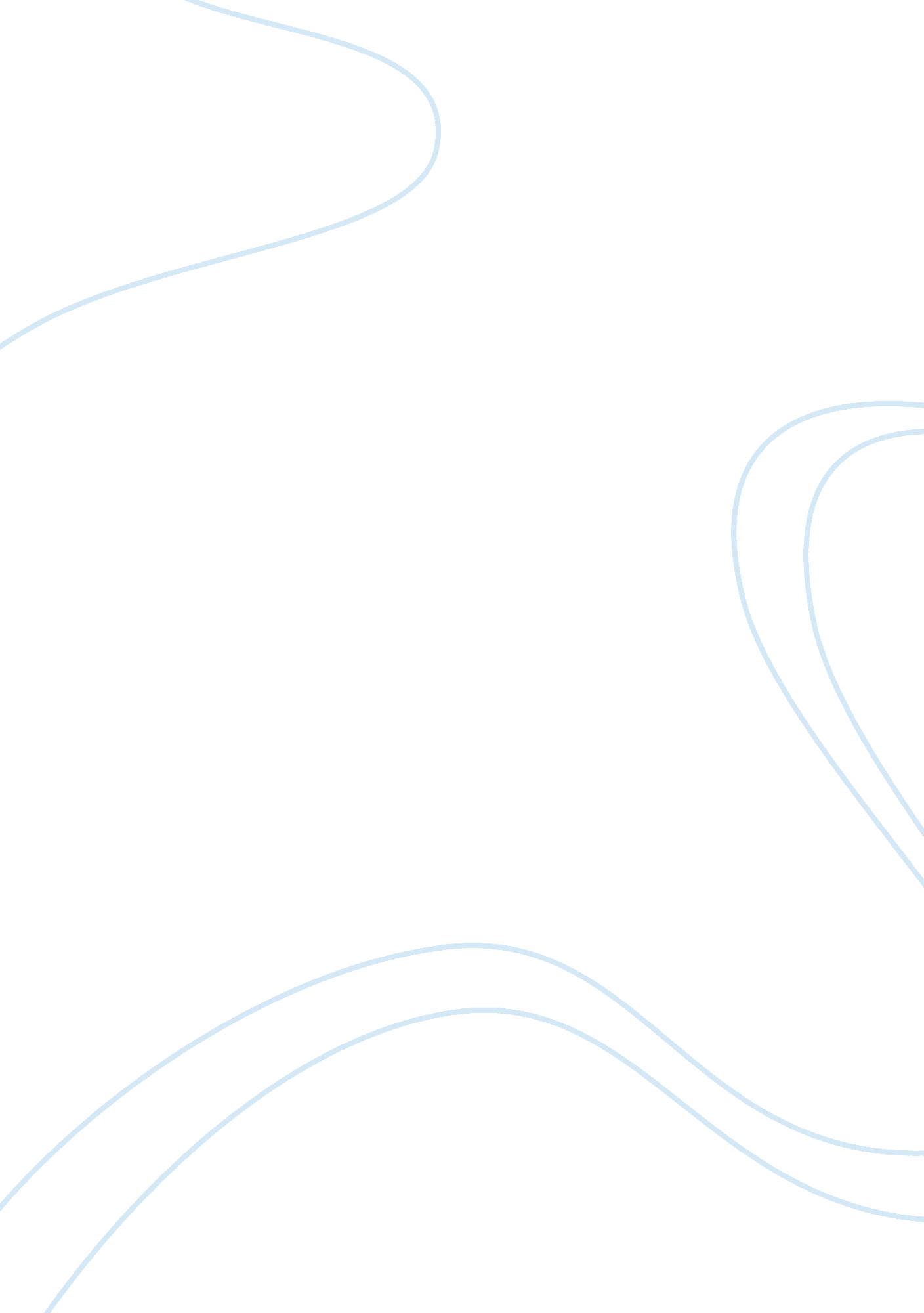 Education philosophy outlinePhilosophy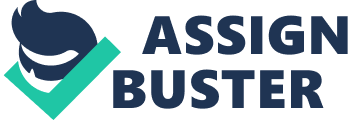 Philosophy of EducationOutline I. Introduction a. Ever since I was in elementary school, I wanted to become ateacher. I have had some outstanding teachers in my lifetime and I would love to carry on the legacy. I want to inspire the future generation to make the world a better place. b. Every teacher has their own personal views on teaching, learning, goals, and professional development. c. Teaching is not just a job. Teachers mold their students’ futures every day. I believeit is highly important that each teacher strives to make a difference in each student’s life. II. Teaching d. Tools are a necessary part of learning. I plan to use a variety of tools, including SmartBoardtechnology, books, videos, props, etc. I believe students learn the best by participating in hands-on activities as opposed to only lectures. e. I believe that a teacher should play many roles, not just one. This includes being the motivator, facilitator, challenger, and supporter. f. The School of Thought I agree with is Democratic. This stresses the process of learning, not just the product. It also promotes outside-the-box thinking. g. My preferred educational philosophy is progressivism. I favor an open classroom where students often work together and learn to deal with social problems as well as material from the curriculum. III. Learning h. Learning is something we do every minute of every day. When someone learns, they are broadening their horizons and gaining new experiences. i. Learning is an adventure and a voyage. j. In my classroom, I plan to incorporate a variety of strategies. This includes discussion, but will also include hands-on activities, group work, and presentations. IV. Teaching Goals k. To incorporate out-of-the-box thinking and new ideas. l. To make sure every student understands the subject matter. m. To be open to change and spontaneity. V. Personal or Professional Development n. To make each student truly feel that they are a vital part of the classroom, and that they have the power to make a difference. o. To be just as passionate about my work and the subjects studied as I expect my students to be. VI. Conclusion p. When I become a teacher, I hope to change the lives of each and every student. q. Making a difference is inspiring our future generation to change the world. 